Отчет по акции «Мое безопасное лето»№Наменование ОООтветственный за мероприятиеНаименование мероприятияКоличество детейКто принимал участиеКогда и где опубликована информация1ГБОУ ООШ с.Большое ЕрмаковоПугач Татьяна Зеноновна1.Викторина «Дорожная азбука»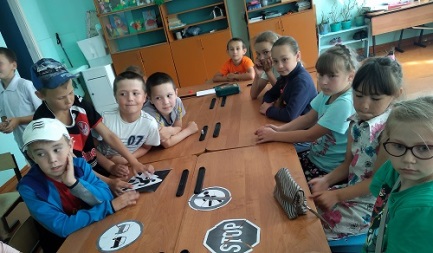 2. Беседа «Мое безопасное лето»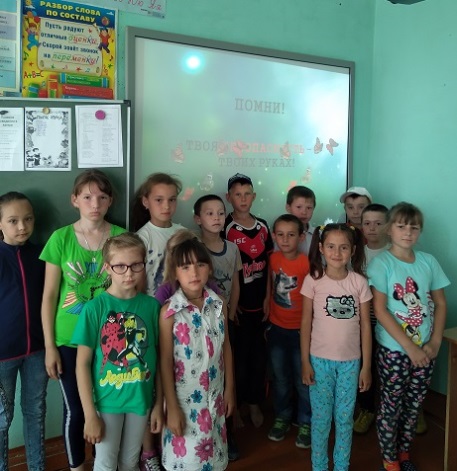 3.Уроки осторожности с тетушкой Совой «Безопасность жизни на воде»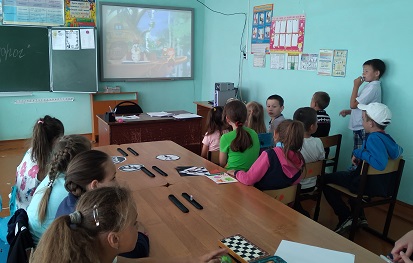 20__05.06.2019  http://bermakovo.yartel.ru/meropriyatiya